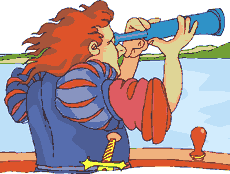 Explorer Assignments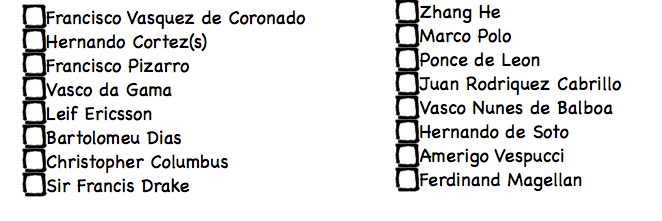 Francisco Vasquez de Coronado -  Hernando Cortez –  Francisco Pizarro –  Zhang He –  Leif Ericsson –  Bartolomeu Dias –  Sir Francis Drake – Christopher Columbus -   Ponce de Leon –  Juan Rodriguez Cabrilla –  Vasco Nunes de Balboa –  Hernando de Soto –  Amerigo Vespucci –  Fernando Magellan –  Vasco de Gama –  Marco Pol0 -  